Astronomy chapter 3 test bankMultiple ChoiceIdentify the letter of the choice that best completes the statement or answers the question.____	1.	When do annular eclipses occur?____	2.	Of the following, which is the largest body?____	3.	Which is NOT true about impacts?____	4.	Which of these planets does NOT have any moons?____	5.	What is the most current theory for the formation of Earth’s moon?____	6.	Liquid water cannot exist on the surface of Mars because____	7.	Which of the following planets is NOT a terrestrial planet?____	8.	All of the gas giants have ring systems.____	9.	A comet’s ion tail consists of____	10.	Which of the following celestial bodies is most likely to have many craters?____	11.	Annular solar eclipses occur because____	12.	An astronomical unit (AU) is the average distance____	13.	Which of these is the best clue that Pluto is NOT a gaseous planet?____	14.	Which of the following gases traps the most heat in the atmosphere of Venus?____	15.	Distances between stars are usually measured inBelow is a diagram of the orbits of the inner planets. Examine the diagram and answer the questions that follow.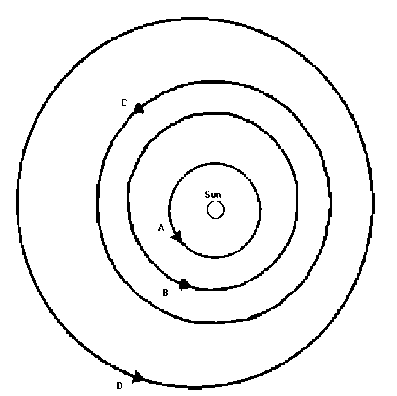 ____	16.	Which line indicates Earth's orbit?____	17.	Which line indicates Mercury's orbit?____	18.	Which line indicates the orbit of Venus?____	19.	Which line indicates the orbit of Mars?Below is a diagram of the orbits of the outer planets. Examine the diagram and answer the questions that follow.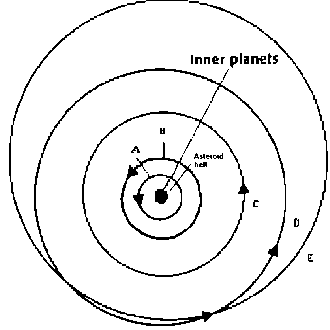 ____	20.	Which line indicates Jupiter's orbit?____	21.	Which line indicates the orbit of Uranus?____	22.	Which line indicates Saturn's orbit?____	23.	Which line indicates Pluto's orbit?____	24.	Which line indicates Neptune's orbit?____	25.	Which outer planet is made of mostly ice instead of gas?____	26.	The amount of time it takes for an object to spin on its axis once is called____	27.	The amount of time it takes for an object to orbit around the sun once is called____	28.	Spinning in a counterclockwise direction is called____	29.	Spinning in a clockwise direction is called____	30.	On Mercury, you would weigh only 38 percent of what you weigh here on Earth. If you weighed 60 kg here on Earth, how much would you weigh on Mercury?____	31.	Which of the following is the same for all nine planets?____	32.	For all nine planets, a year is____	33.	For all nine planets, a day isExamine the table below and answer the question that follows.____	34.	How many sunrises and sunsets would you see if you were to spend one Mercurian year on Mercury?____	35.	Which planet is the most similar to Earth with respect to size, mass and density?____	36.	Which planet has the densest atmosphere?____	37.	Which planet has the hottest surface?____	38.	Which of the following was the key to the development of life on Earth?____	39.	Which inner planet is the coldest?____	40.	Which planet has the Great Red Spot?____	41.	The Great Red Spot is a____	42.	Of all the planets in our solar system, which is the largest?____	43.	Of all the planets in our solar system, excluding Pluto, which is the smallest?____	44.	Of all the gas giants, which one has the largest rings?____	45.	Which planet is tipped on its side?____	46.	Saturn's rings consist of____	47.	Uranus and Neptune are much smaller than Jupiter and Saturn, and yet they have similar densities. This suggests that they ____	48.	Which of the following is referred to as the Blue World?____	49.	Which of the following is the most likely cause of Uranus's unusual axis of rotation?____	50.	Which of the following moons is the largest relative to its planet?____	51.	Which moon orbits Earth?____	52.	Earth's moon has a lower percentage of heavy elements than the Earth does. Therefore, the moon ____ than the Earth.____	53.	The composition of the Earth's moon is similar to that of Earth's ____	54.	Which statement best explains maria?____	55.	Which of the following best describes our moon?____	56.	Which of the following statements is TRUE?____	57.	During a lunar eclipse, the moon can look____	58.	The moons Phobos and Deimos orbit____	59.	Which planet has the most moons?____	60.	Which of Jupiter's four largest moons is the most volcanically active?____	61.	The little moon, Miranda, that orbits Uranus is very unusual because it____	62.	Neptune's moon, Triton, is unusual because it____	63.	Which statement best describes Pluto and its moon, Charon?____	64.	Which of the following statements about comets is TRUE?____	65.	What's the difference between the orbit of a planet and the orbit of a comet?____	66.	A comet's ion tail always extends____	67.	Stony, metallic, and stony-iron are the three major types of ____	68.	Objects smaller than ____ across usually burn up in Earth's atmosphere and do not pose a risk to Earth's surface.____	69.	An impact large enough to cause a global catastrophe—such as the extinction of the dinosaur—is estimated to occur once every ____ years on average.CompletionComplete each sentence or statement.	70.	A naturally formed planetary satellite is a ____________________. (comet or moon)	71.	As Earth's moon waxes, the sunlit fraction we see from Earth becomes ____________________. (larger or smaller)	72.	When the moon is waning, the sunlit fraction is becoming ____________________. (larger or smaller)	73.	If you lived on the far side of the moon, you would never see the ____________________. (Earth or sun)	74.	The two moons of Mars are believed to be captured ____________________. (comets or asteroids)	75.	The four largest moons of Jupiter were discovered by ____________________. (Kepler or Galileo)	76.	Two moons with atmospheres are ____________________ and ____________________.	77.	____________________ are small bodies of ice and cosmic dust. (Comets or Planets)	78.	Most asteroids in our solar system are found between ____________________ and ____________________. (Mars/Jupiter or Earth/Mercury)	79.	____________________ is an asteroid that has a small companion. (Ida or Ceres)	80.	____________________ are meteoroids that fall to Earth. (Meteorites or Meteors)	81.	The average distance between the sun and the Earth is 1 ____________________. (light-minute or AU)	82.	A small rock in space is called a ____________________. (meteorite, meteor, or meteoroid)	83.	The time it takes for the Earth to ____________________ around the sun is one year. (rotate or revolve)	84.	Most lunar craters are the result of ____________________. (volcanoes or impacts)	85.	Unlike most planets, Venus has ____________________ rotation, which means that it spins in a clockwise direction. (prograde or retrograde)	86.	A meteoroid is called a ____________________ only after it has struck the ground on Earth. (meteorite or meteor)	87.	____________________ are natural or artificial bodies that orbit larger celestial bodies, such as planets. (Satellites or Eclipses)	88.	The inner planets of our solar system are called _________________________. (gas giants or terrestrial planets)	89.	____________________ are also referred to as "dirty snowballs." (Comets or Asteroids)	90.	The distance light travels in one minute is called one _________________________.	91.	The weight you experience on Earth is due to _________________________.	92.	The spin of an object on its axis is called ____________________.	93.	The motion of a body as it orbits another body is called ____________________.	94.	Carbon dioxide traps thermal energy from sunlight in a process called the ____________________ effect.	95.	The outer planets of our solar system—except for Pluto—are called ____________________.	96.	The different appearances of the moon due to its changing position are called ____________________.	97.	When the moon is ____________________, the sunlit fraction seen from Earth is getting larger.	98.	When the moon is ____________________, the sunlit fraction seen from Earth is getting smaller.	99.	A(n) ____________________ occurs when the shadow of one celestial body falls on another.	100.	A ____________________ eclipse occurs when the Earth comes between the sun and the moon, and the shadow of the Earth falls on the moon.	101.	A ____________________ eclipse occurs when the moon comes between the Earth and the sun, and the shadow of the moon falls on the Earth.	102.	The solid center of a comet is called its ____________________.	103.	The ____________________ belt is a disk-shaped region that extends outward from the orbit of Neptune and from which comets may come.	104.	The ____________________ cloud is a spherical region far beyond the orbit of Pluto that surrounds our solar system and from which comets may come.	105.	____________________ are small, rocky bodies in orbit around the sun.	106.	Most asteroids orbit the sun in a wide region between the orbits of Mars and Jupiter, called the _________________________.	107.	The bright streak of light caused by a meteoroid or comet dust burning up in the atmosphere is called a ____________________.	108.	Meteor ____________________ occur when the Earth passes through the dusty debris left behind in the orbit of a comet.	109.	The distance from the sun to the Earth is one ____________________ unit.Short AnswerFor each pair of terms, explain the difference in their meanings.	110.	satellite/moon	111.	meteor/meteorite	112.	asteroid/comet	113.	terrestrial planet/gas giant	114.	Kuiper belt/Oort cloud	115.	What three characteristics do the inner planets have in common?	116.	List three differences and three similarities between Venus and Earth.	117.	Mercury is closest to the sun, yet Venus has a higher surface temperature. Explain why this is so.	118.	How are the gas giants different from the terrestrial planets?	119.	What is so unusual about Uranus's axis of rotation?	120.	What conclusion can you draw about a planet's properties just by knowing how far it is from the sun?	121.	Why is the word surface not included in the statistics for the gas giants?	122.	What evidence suggests that Earth's moon formed form a giant impact?	123.	Why do we always see the same side of the moon?	124.	How are lunar eclipses different from solar eclipses?	125.	How does knowing the age of a lunar rock help astronomers estimate the age of the surface of a planet with no atmosphere?	126.	What makes Io the most volcanically active body in the solar system?	127.	Why is Saturn's moon Titan of so much interest to scientists studying the origins of life on Earth?	128.	What two properties of Neptune's moon Triton make it unusual?	129.	Charon always stays in the same place in Pluto's sky, but the moon always moves across Earth's sky. What causes this difference?	130.	Why is the study of comets, asteroids, and meteoroids important in understanding the formation of the solar system?	131.	Why do a comet's two tails often point in different directions?	132.	Describe one reason asteroids may become a natural resource in the future.	133.	Do you think the government should spend money on programs to search for asteroids and comets with Earth-crossing orbits? Discuss why.	134.	Which planets have retrograde rotation?	135.	Which planet has the lowest density?	136.	Which planet has the greatest number of moons?	137.	Which planet has the shortest period of rotation?	138.	Which planet has the largest known volcano?	139.	Do solar eclipses occur at the full moon or at the new moon? Explain why.	140.	How do we know there are small meteoroids and dust in space?	141.	Use the following terms to create a concept map: solar system, terrestrial planets, gas giants, moons, comets, asteroids, meteoroids.	142.	Even though we haven’t yet retrieved any rock samples from Mercury’s surface for radiometric dating, we know that the surface of Mercury is much older than that of Earth. How do we know this?	143.	Where in the solar system might we search for life, and why?	144.	Is the far side of the moon always dark? Explain your answer.	145.	If we could somehow bring Europa as close to the sun as the Earth is, 1 AU, what do you think would happen?	146.	Suppose you have an object that weighs 200 N (45 lbs.) on Earth. How much would that same object weigh on each of the other terrestrial planets?The graph below shows density versus mass for Earth, Uranus, and Neptune. Mass is given in Earth masses—the mass of Earth equals one. The relative volumes for the planets are shown by the size of each circle.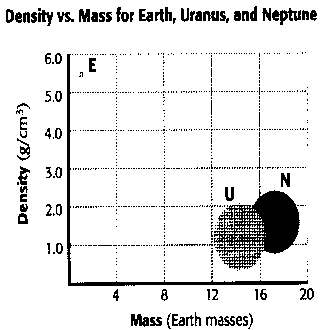 	147.	Which planet is denser, Uranus or Neptune? How can you tell?	148.	You can see that although Earth has the smallest mass, it has the highest density. How can Earth be the densest of the three when Uranus and Neptune have so much more mass?	149.	In general, how are the inner planets different from the outer planets?	150.	Describe the difference between a solar eclipse and a lunar eclipse.	151.	Describe the current theory of how the Earth's moon formed.	152.	Light travels about 300,000 km/s in space. Jupiter is about 780,000,000 km from the sun. How many minutes does it take light from the sun to reach Jupiter? Show your work.	153.	Suppose that a planet was discovered in another solar system. Using the data above, describe two ways you would expect this planet to be different from Earth, and explain the causes of these differences.	154.	Look at the chart below. Label each lunar phase with the correct phase name.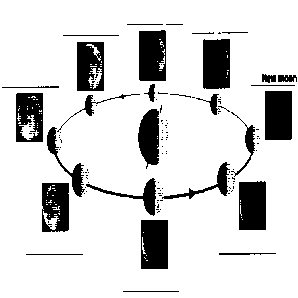 	155.	Use the following terms to complete the concept map below: comets, small bodies, moons, star, planets, satellites, asteroids.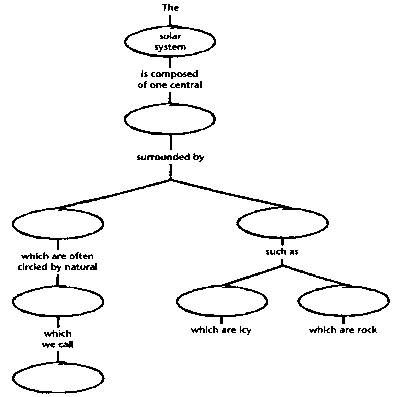 a.every solar eclipseb.when the moon is closest to the Earthc.only during full moond.when the moon is farthest from the Eartha.the moonc.Mercuryb.Plutod.Ganymedea.They are very destructive.b.They can bring water to dry worlds.c.They only occurred as the solar system formed.d.They can help us do remote geology.a.Mercuryc.Uranusb.Marsd.None of the abovea.The moon formed from a collision between another body and the Earth.b.The moon was captured by the Earth.c.The moon formed at the same time as the Earth.d.The moon formed by spinning off from the Earth early in its history.a.the temperature is too hot.c.the gravity of Mars is too weak.b.liquid water once existed there.d.the atmospheric pressure is too low.a.Mercuryc.Earthb.Marsd.Plutoa.trueb.falsea.dust.c.light rays.b.electrically charged particles of gas.d.comet nuclei.a.a giant gaseous planetb.a white dwarf starc.a terrestrial planet with no atmosphered.a terrestrial planet with a thick atmospherea.the moon reflects more sunlight than the Earth does.b.the Earth's shadow is too small to completely cover the moon.c.the moon is too far away from the Earth to completely hide the sun.d.All of the abovea.between Mercury and the sun.c.light travels in 1 minute.b.between Mercury and Pluto.d.between Earth and the sun.a.the size of its orbitc.its distance from the sunb.its densityd.its proximity to the Oort clouda.carbon dioxidec.nitrogenb.oxygend.argona.light-minutes.c.light-days.b.light-hours.d.light-years.a.Ac.Cb.Bd.Da.Ac.Cb.Bd.Da.Ac.Cb.Bd.Da.Ac.Cb.Bd.Da.Ac.Cb.Bd.Da.Bc.Db.Cd.Ea.Bc.Db.Cd.Ea.Bc.Db.Cd.Ea.Bc.Db.Cd.Ea.Saturnc.Neptuneb.Uranusd.Plutoa.period of revolution.c.retrograde rotation.b.period of rotation.d.prograde rotation.a.prograde rotation.c.retrograde rotation.b.period of rotation.d.period of revolution.a.prograde rotation.c.period of rotation.b.retrograde rotation.d.period of revolution.a.period of revolution.c.retrograde rotation.b.period of rotation.d.prograde rotation.a.1.6 kgc.38 kgb.22.8 kgd.60 kga.direction of rotationc.direction of revolutionb.period of rotationd.period of revolutiona.365 days.c.one period of rotation.b.one period of revolution.d.Both (a) and (b)a.24 hours.c.one period of revolution.b.one period of rotation.d.Both (a) and (b)Mercury StatisticsMercury StatisticsDistance from sun3.2 light minutesPeriod of rotation58 days 16 hoursPeriod of revolution88 daysa.onec.88b.59d.365a.Mercuryc.Marsb.Jupiterd.Venusa.Earthc.Marsb.Venusd.Mercurya.Earthc.Marsb.Mercuryd.Venusa.liquid waterc.the formation of the moonb.magma turning to solid rockd.the ozone layera.Earthc.Marsb.Mercuryd.Venusa.Jupiterc.Uranusb.Saturnd.Neptunea.moon.c.sun.b.storm system.d.volcano.a.Earthc.Jupiterb.Saturnd.Mercurya.Earthc.Jupiterb.Saturnd.Mercurya.Jupiterc.Uranusb.Saturnd.Neptunea.Uranusc.Jupiterb.Neptuned.Mercurya.phosphorescent gases.c.icy particles.b.shiny, metallic rocks.d.luminous auroras.a.are completely made of gases.c.have more water in their interiors.b.have more light elements.d.All of the abovea.Uranusc.Jupiterb.Neptuned.Mercurya.irregular magnetic polesb.Saturn's gravitational pull when it was twice its current sizec.a perpendicular orbit to all the other planets' orbitsd.the impact from a collision with a massive object early in its historya.Charonc.Iob.Tethysd.Lunaa.Charonc.Iob.Tethysd.Lunaa.has less massc.is less denseb.has less volumed.is more densea.crust.c.inner core.b.mantle.d.outer core.a.Maria is the moon's nickname.c.Maria are the moon's lava plains.b.Maria are the moon's craters.d.Maria is moon dust.a.On Earth, we always see the same side of the moon.b.The moon's period of rotation and period of revolution are identical.c.The relative positions of the moon, sun, and Earth determine which phase the moon is in.d.All of the abovea.During an annular eclipse, the solar corona is visible.b.A solar eclipse can be viewed from only a few locations on Earth.c.Annular eclipses occur because the moon's orbit is not completely circular.d.All of the abovea.red.c.black.b.blue.d.green.a.Venus.c.Jupiter.b.Mars.d.Saturn.a.Jupiterc.Uranusb.Neptuned.Saturna.Europac.Iob.Ganymeded.Europaa.has an extremely thick atmosphere.b.may have broken apart in the past and then come together again.c.revolves around the planet in retrograde.d.has an extremely dark surface that reflects very little light.a.has an extremely thick atmosphere.b.may have broken apart in the past and then come together again.c.revolves around the planet in retrograde.d.has an extremely dark surface that reflects very little light.a.They both have the same period of rotation.b.They both have the same period of revolution.c.Charon's period of rotation is the same as Pluto's period of revolution.d.Charon's period of revolution is the same as Pluto's period of rotation.a.They originate from the cold, outer solar system.b.They are probably leftovers from the process of planet formation.c.They may help scientists piece together the history of the solar system.d.All of the abovea.A comet's orbit is highly elliptical and a planet's orbit is more circular.b.A planet's orbit is highly elliptical and a comet's orbit is more circular.c.A comet orbits clockwise around the sun and a planet orbits counterclockwise.d.A planet orbits clockwise around the sun and a comet orbits counterclockwise.a.towards the sun.c.towards the planet that its passing.b.away from the sun.d.away from the planet that its passing.a.planets.c.moons.b.comets.d.meteorites.a.10 mc.100 kmb.10 kmd.1000 kma.1,000 to 2,000c.1 million to 2 millionb.30,000 to 50,000d.30 million to 50 millionData for Earth and a New PlanetData for Earth and a New PlanetData for Earth and a New PlanetEarthNew PlanetNearest distance to parent star (AU)0.9831.013Farthest distance from parent star (AU)1.0171.033Orbital period (Earth year)1.0001.035Rotational period (hour)23.972.4Tilt of axis (degree)230Direction of rotationeast to westwest to east